KARTA PRACYSegregacja odpadów (w ramach Światowego Dnia Ziemi – 22.04)Posegreguj śmieci (połącz z właściwymi pojemnikami).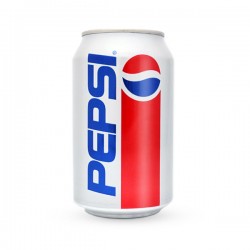 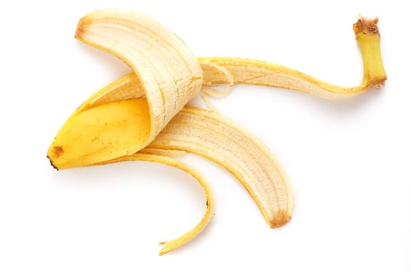 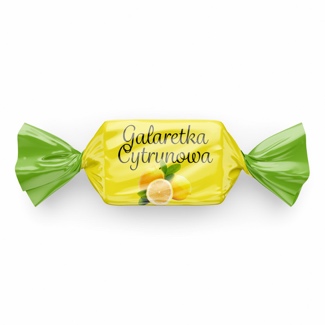 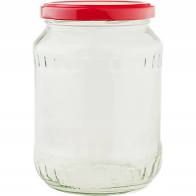 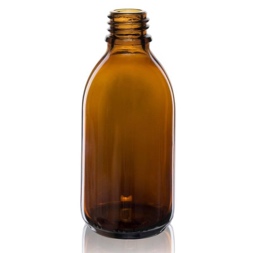 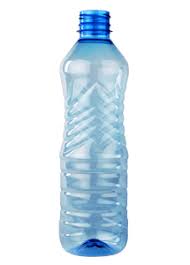 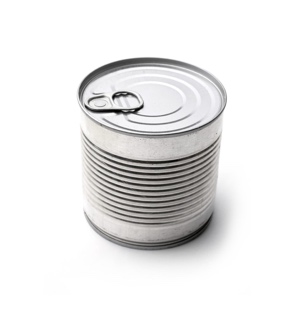 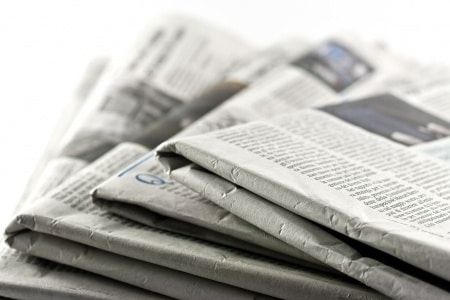 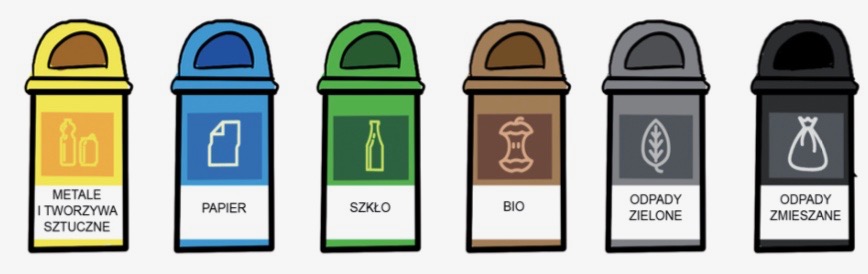 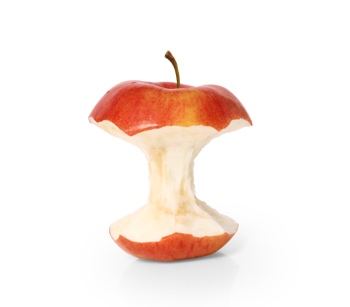 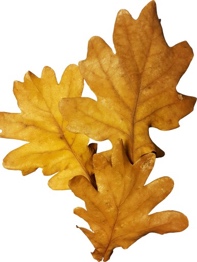 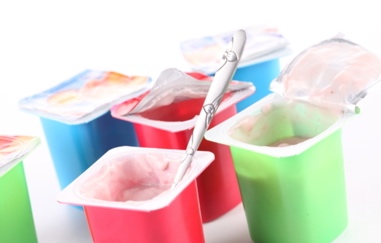 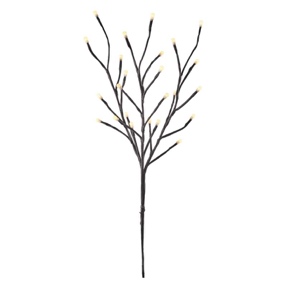 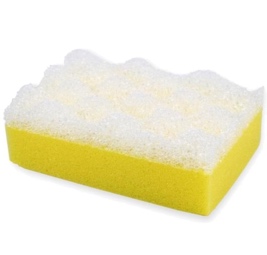 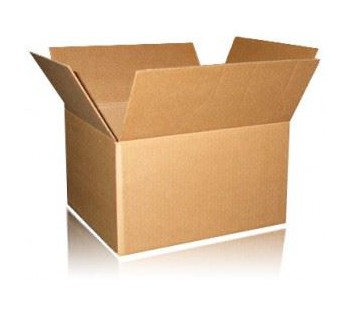 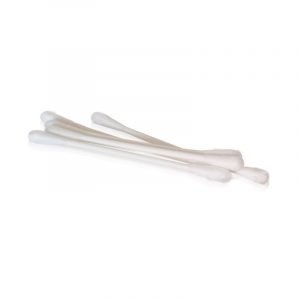 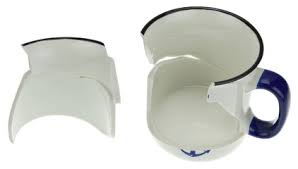 Połącz posegregowane odpady z produktami, które z nich powstaną w wyniku recyklingu.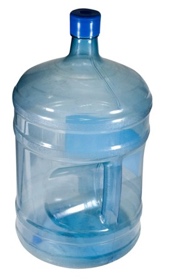 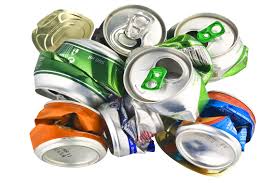 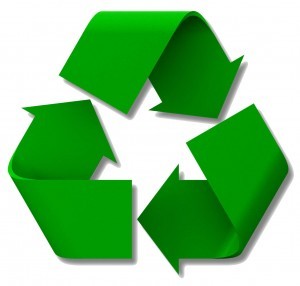 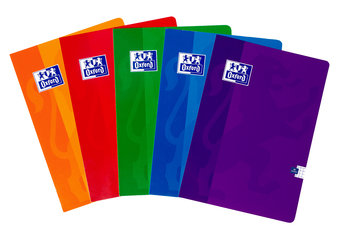 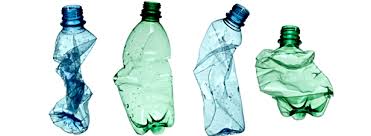 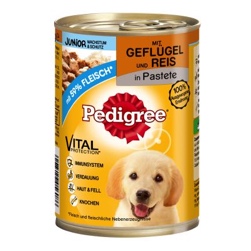 Ważne!Karta pracy rozwija:- kompetencje w zakresie nauk przyrodniczych: wykorzystywanie wiedzy i odnoszenie jej do codziennych sytuacji, rozumienie zmian w przyrodzie powodowanych przez działalność człowieka, rozumienie swojej odpowiedzialności za świat i przyrodę, - kompetencje w zakresie rozumienia i tworzenia informacji: umiejętność czytania i pisania, odpowiadania na pytania.Opracowanie: Katarzyna Bieda